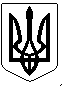 УКРАЇНАПОГРЕБИЩЕНСЬКИЙ МІСЬКИЙ ГОЛОВАВІННИЦЬКОГО РАЙОНУ  ВІННИЦЬКОЇ ОБЛАСТІРОЗПОРЯДЖЕННЯ11 грудня 2023 року                  м. Погребище                                    № 109Про скликання засіданнявиконавчого комітетуПогребищенської міської ради          Керуючись статтею 53, частиною 8 статті 59 Закону України «Про місцеве самоврядування в Україні», пунктом  2.3 Положення про виконавчий комітет Погребищенської міської ради, затвердженого рішенням 8 сесії  Погребищенської міської ради  8 скликання  від 08 квітня 2021 року               № 5-8-8/446,  ЗОБОВ’ЯЗУЮ: 1.Скликати  засідання  виконавчого  комітету Погребищенської  міської ради 14 грудня 2023  року о 10.00 годині  в приміщенні  Погребищенської міської ради за адресою:  м. Погребище, вул. Б. Хмельницького,110 (велика зала для засідань).2. Внести на розгляд  виконавчого комітету Погребищенської міської ради  питання згідно з переліком, що додається.3. Контроль за виконанням цього розпорядження покласти на керуючого справами (секретаря) виконавчого комітету Погребищенської міської ради Фроєско Л.М.Погребищенський міський голова                            Сергій ВОЛИНСЬКИЙ                                                                                                                                                                                                                     Додаток                                                                 до розпорядження Погребищенського                                                              міського голови                                                              11 грудня 2023 року № 109  Перелік питань, що вноситимуться на розгляд  виконавчого комітету Погребищенської міської ради14 грудня  2023 року1. Про проєкт рішення Погребищенської міської ради «Про Програму соціально-економічного розвитку Погребищенської міської територіальної громади на 2024 рік».       Доповідає: Крук Оксана Володимирівна – начальник відділу економічного розвитку, інвестицій, стратегічного планування Погребищенської міської ради.2. Про проєкт рішення Погребищенської міської ради «Про внесення та затвердження змін до складу конкурсної комісії з проведення конкурсу бізнес-планів для підприємців-початківців, затвердженої рішенням 44 сесії Погребищенської міської ради 8 скликання від 29.06.2023 року № 521».      Доповідає: Крук Оксана Володимирівна – начальник відділу економічного розвитку, інвестицій, стратегічного планування Погребищенської міської ради.3. Про проєкт рішення Погребищенської міської ради «Про затвердження міської цільової Програми співпраці виконавчих  органів Погребищенської міської ради та ГУ ДПС у Вінницькій області  з питань забезпечення контролю за дотриманням зобов’язань щодо платежів підприємств, установ, організацій, суб’єктів господарювання, фізичних осіб до бюджету на 2024-2026 роки».                    Доповідає: Крук Оксана Володимирівна – начальник відділу економічного розвитку, інвестицій, стратегічного планування Погребищенської міської ради.4. Про проєкт рішення Погребищенської міської ради «Про внесення змін до бюджету Погребищенської міської територіальної громади на 2023 рік (код бюджету 02563000000)».      Доповідає: Недошовенко Олександр Володимирович – начальник фінансового управління Погребищенської міської ради.5. Про проєкт рішення Погребищенської міської ради «Про бюджет Погребищенської міської територіальної громади на 2024 рік».      Доповідає: Недошовенко Олександр Володимирович – начальник фінансового управління Погребищенської міської ради.6. Про надання дозволу громадянці Горобець В.В. на підключення до центрального водогону. Доповідає: Коріненко Володимир Васильович - начальник управління з питань житлово-комунального господарства, транспорту і зв’язку, управління комунальною власністю, містобудування та архітектури – головний архітектор Погребищенської міської ради.            7. Про постановку на квартирний облік дитини, позбавленої батьківського піклування.           Доповідає: Коріненко Володимир Васильович - начальник управління з питань житлово-комунального господарства, транспорту і зв’язку, управління комунальною власністю, містобудування та архітектури – головний архітектор Погребищенської міської ради.                            8. Про постановку на квартирний облік дитини, позбавленої батьківського піклування.           Доповідає: Коріненко Володимир Васильович - начальник управління з питань житлово-комунального господарства, транспорту і зв’язку, управління комунальною власністю, містобудування та архітектури – головний архітектор Погребищенської міської ради.                            9. Про розроблення проектно-кошторисної  документації по об'єкту: «Нове будівництво кладовища на території Погребищенської міської територіальної громади Вінницького району Вінницької області (за межами населеного пункту м.Погребище)».          Доповідає: Коріненко Володимир Васильович - начальник управління з питань житлово-комунального господарства, транспорту і зв’язку, управління комунальною власністю, містобудування та архітектури – головний архітектор Погребищенської міської ради.   10. Про передачу у спільну сумісну власність та видачу свідоцтва про право власності на квартиру з господарськими будівлями та спорудами гр. Грушко Світлані Анатоліївні.      Доповідає: Коріненко Володимир Васильович - начальник управління з питань житлово-комунального господарства, транспорту і зв’язку, управління комунальною власністю, містобудування та архітектури – головний архітектор Погребищенської міської ради.   11. Про передачу у приватну власність та видачу свідоцтва про право власності на квартиру з господарськими будівлями та спорудами гр. Крук Клавдії Панасівні.      Доповідає: Коріненко Володимир Васильович - начальник управління з питань житлово-комунального господарства, транспорту і зв’язку, управління комунальною власністю, містобудування та архітектури – головний архітектор Погребищенської міської ради.   12. Про передачу у приватну власність та видачу свідоцтва про право власності на квартиру з господарськими будівлями та спорудами гр. Саловій Ірині Владиславівні.        Доповідає: Коріненко Володимир Васильович - начальник управління з питань житлово-комунального господарства, транспорту і зв’язку, управління комунальною власністю, містобудування та архітектури – головний архітектор Погребищенської міської ради.   13. Про проєкт рішення Погребищенської міської ради «Про внесення та затвердження змін до Комплексної оборонно-правоохоронної програми Погребищенської міської  територіальної громади на 2021-2025 роки», затвердженої рішенням 7 сесії Погребищенської міської ради 8 скликання від 11.03.2021 року  №50-7-8/337».      Доповідає: Скарбовійчук Сергій Миколайович  - начальник відділу з питань оборонної роботи, цивільного захисту та взаємодії з правоохоронними органами Погребищенської міської ради.14. Про проєкт рішення Погребищенської міської ради «Про затвердження Комплексної міської  цільової  програми національно-патріотичного виховання  на 2024-2026 роки».      Доповідає: Скарбовійчук Сергій Миколайович  - начальник відділу з питань оборонної роботи, цивільного захисту та взаємодії з правоохоронними органами Погребищенської міської ради.15. Про затвердження переліку об’єктів та видів робіт, де можуть відбувати спокарання порушники, на яких судом накладено адміністративне стягнення у вигляді громадських робіт, у 2024 році.      Доповідає: Скарбовійчук Сергій Миколайович  - начальник відділу з питань оборонної роботи, цивільного захисту та взаємодії з правоохоронними органами Погребищенської міської ради.16. Про затвердження переліку об’єктів та видів робіт, де можуть відбувати стягнення  засуджені, яких засуджено до покарання у вигляді громадських робіт, у 2024 році.      Доповідає: Скарбовійчук Сергій Миколайович  - начальник відділу з питань оборонної роботи, цивільного захисту та взаємодії з правоохоронними органами Погребищенської міської ради.17. Про затвердження переліку об’єктів та видів робіт, де можуть відбувати стягнення порушники, на яких судом накладено адміністративне стягнення у вигляді суспільно корисних робіт, у 2024 році.      Доповідає: Скарбовійчук Сергій Миколайович  - начальник відділу з питань оборонної роботи, цивільного захисту та взаємодії з правоохоронними органами Погребищенської міської ради.18. Про проєкт рішення міської ради «Про надання згоди на безоплатне прийняття майна з державної власності у комунальну власність Погребищенської міської територіальної громади».       Доповідає: Довганенко Галина Дмитрівна – начальник відділу освіти Погребищенської міської ради.19. Про проєкт рішення  міської ради «Про встановлення вартості харчування дітей у закладах загальної середньої освіти Погребищенської міської ради на 2024 рік».      Доповідає: Довганенко Галина Дмитрівна – начальник відділу освіти Погребищенської міської ради.20. Про проєкт рішення  міської ради «Про встановлення вартості харчування дітей у закладах загальної середньої освіти Погребищенської міської ради на 2024 рік».      Доповідає: Довганенко Галина Дмитрівна – начальник відділу освіти Погребищенської міської ради.21. Про затвердження проектно-кошторисної документації та експертного звіту по об’єкту: «Капітальний ремонт частини покрівлі будівлі КЗ «Центр культури та дозвілля»  Погребищенської міської ради за адресою: Україна, Вінницька область, Вінницький район, м. Погребище, вул. Б.Хмельницького, 85».      Доповідає: Єфімовський Сергій Вікторович – начальник відділу культури Погребищенської міської ради.22. Про проєкт рішення міської ради «Про внесення змін до Статуту комунального закладу «Публічна бібліотека Погребищенської міської ради Вінницького району Вінницької області»,  викладення та затвердження його в новій редакції».      Доповідає: Єфімовський Сергій Вікторович – начальник відділу культури Погребищенської міської ради.23. Про  надання дозволу на вчинення правочину.      Доповідає: Мединська Олеся Володимирівна  - начальник служби у справах дітей Погребищенської міської ради.24. Про надання дозволу на реєстрацію місця проживання малолітньої дитини без згоди батька.      Доповідає: Мединська Олеся Володимирівна  - начальник служби у справах дітей Погребищенської міської ради.25. Про затвердження висновку про доцільність позбавлення батьківських прав.       Доповідає: Мединська Олеся Володимирівна  - начальник служби у справах дітей Погребищенської міської ради.26. Про Координаційний центр підтримки цивільного населення при виконавчому комітеті Погребищенської міської ради.       Доповідає: Тимощук Анатолій Вікторович – начальник управління соціального захисту населення Погребищенської міської ради.27. Про надання дозволу на видалення дерев.      Доповідає: Мельничук Дмитро Миколайович  - начальник відділу регулювання земельних відносин, охорони навколишнього природного середовища Погребищенської міської ради.28. Про надання дозволу на видалення дерев.      Доповідає: Мельничук Дмитро Миколайович  - начальник відділу регулювання земельних відносин, охорони навколишнього природного середовища Погребищенської міської ради.29. Про нагородження грамотою Погребищенської  міської ради та її виконавчого комітету.      Доповідає: Ярмолюк Наталія Дмитрівна  - начальник загального відділу  апарату  Погребищенської міської ради та її виконавчого комітету.30. Про план роботи виконавчого комітету Погребищенської міської ради на І квартал 2024 року.      Доповідає: Фроєско Леся Миколаївна – керуючий справами (секретар) виконавчого комітету Погребищенської міської ради.Керуючий справами (секретар)виконавчого комітету Погребищенської міської ради                                          Леся ФРОЄСКО 